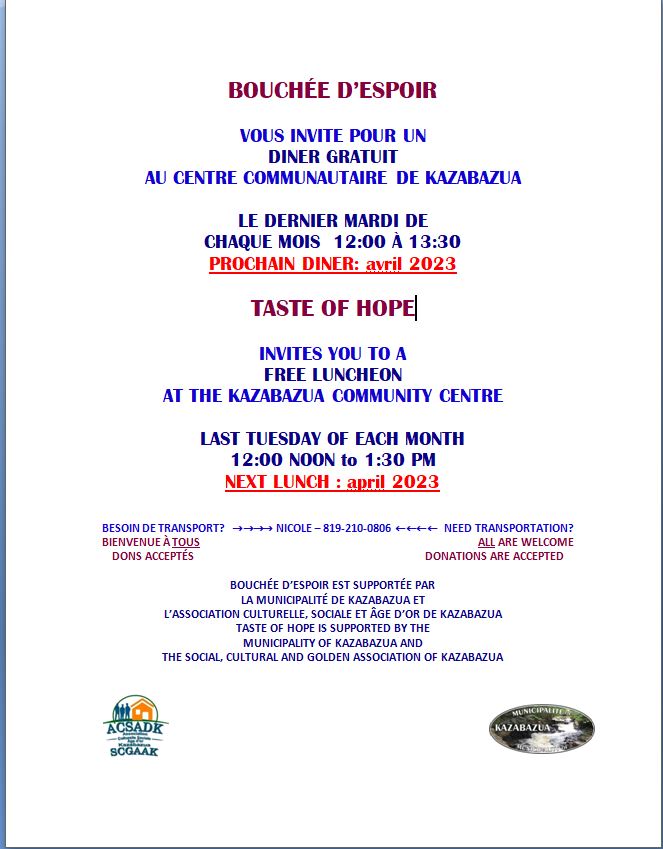 HORAIRES ET DATES DES DINERS 202325 Avril            =  12 :00 A 1 :30   (2023)30  Mai            =  12 :00 A 1 :30 27  Juin            =  12 :00 A 1 :3025 Juillet          =  12 :00 A 1 :3029  Aout           =  12 :00 A 1 :3026 Septembre =  12 :00 A 1 :3031 Octobre      =  12 :00 A 1 :30 28 Novembre =  12 :00 A 1: 3026 Décembre   = 12: 00 A 1: 30SCHEDULE AND DATE OF DINERS 2023 25 April             =  12 :00 A 1 :30  (2023)30 May              =  12 :00 A 1 :3027 June              =  12 :00 A 1 :3025 July               =   12 :00 A 1 :3029 August         =   12 :00 A 1 :3026  September =   12 :00 A 1 :3031  October       =  12 :00 A 1 :3028  November   =  12 :00 A 1 :3026  December     =  12 :00 A 1 :30